МИНИСТЕРСТВО ОБРАЗОВАНИЯ И НАУКИ РОССИЙСКОЙ ФЕДЕРАЦИИПИСЬМОот 21 июня 2017 г. N ВК-1581/09О МЕТОДИЧЕСКИХ РЕКОМЕНДАЦИЯХВо исполнение пункта 5 Перечня поручений Президента Российской Федерации по итогам заседания Совета при Президенте Российской Федерации по развитию физической культуры и спорта от 11 октября 2016 г. N Пр-2179 Минобрнауки России направляет для использования в работе разработанные совместно с Минспортом России методические рекомендации по проведению школьных и муниципальных этапов Всероссийских спортивных соревнований (игр) школьников "Президентские состязания" и "Президентские спортивные игры" в течение учебного года.Заместитель министраВ.Ш.КАГАНОВУтверждаюДиректор Департаментагосударственной политикив сфере воспитания детейи молодежи Минобрнауки РоссииИ.А.МИХЕЕВДиректор Департаментаразвития физической культурыи массового спортаМинспорта РоссииВ.Н.МАЛИЦМЕТОДИЧЕСКИЕ РЕКОМЕНДАЦИИПО ПРОВЕДЕНИЮ ШКОЛЬНЫХ И МУНИЦИПАЛЬНЫХ ЭТАПОВ ВСЕРОССИЙСКИХСПОРТИВНЫХ СОРЕВНОВАНИЙ (ИГР) ШКОЛЬНИКОВ "ПРЕЗИДЕНТСКИЕСОСТЯЗАНИЯ" И "ПРЕЗИДЕНТСКИЕ СПОРТИВНЫЕ ИГРЫ"В ТЕЧЕНИЕ УЧЕБНОГО ГОДА1. Основания для разработки методических рекомендацийМетодические рекомендации разработаны в соответствии с пунктом 5 Поручения Президента Российской Федерации от 09.11.2016 N Пр-2179 в целях дальнейшего развития Всероссийских спортивных соревнований (игр) школьников "Президентские состязания" и "Президентские спортивные игры".В соответствии с государственной политикой, реализуемой в сфере образования, в настоящее время перед системой образования Российской Федерации стоят задачи обеспечения увеличения к 2020 году числа детей в возрасте от 5 до 18 лет, обучающихся по дополнительным образовательным программам, в общей численности детей этого возраста до 70 - 75% <1>, а также активизации работы по созданию школьных спортивных клубов и реализации поэтапного графика значительного увеличения числа школьников, участвующих в физкультурных и спортивных соревнованиях на школьном и муниципальном этапах <2>.--------------------------------<1> Указ Президента Российской Федерации от 07.05.2012 N 599 "О мерах по реализации государственной политики в области образования и науки".<2> Поручение Правительства Российской Федерации от 10.12.2014 N АД-П12-197пр.Кроме того, к 2020 году доля обучающихся, систематически занимающихся физической культурой и спортом, должна достигнуть 80% <3>.--------------------------------<3> Государственная программа Российской Федерации "Развитие физической культуры и спорта", утвержденная постановлением Правительства Российской Федерации от 15.04.2014 N 302.Данные методические рекомендации ориентированы на достижение указанных индикаторов и адресованы руководителям общеобразовательных организаций и органам исполнительной власти, осуществляющим муниципальное управление в сфере образования и в области физической культуры и спорта.2. Общая характеристика Всероссийских спортивныхсоревнований (игр) школьников "Президентские состязания"и "Президентские спортивные игры"Всероссийские спортивные соревнования (игры) школьников "Президентские состязания" и "Президентские спортивные игры" (далее - Президентские состязания и Президентские спортивные игры) ежегодно проводятся Министерством образования и науки Российской Федерации и Министерством спорта Российской Федерации в соответствии с Указом Президента Российской Федерации от 30 июля 2010 года N 948.Порядок проведения соревнований утвержден совместным приказом Минобрнауки России и Минспорта России от 27 сентября 2010 года N 966/1009 (зарегистрирован в Минюсте России 16 ноября 2010 года N 18976).В соответствии с Распоряжением Правительства Российской Федерации от 24 ноября 2015 г. N 2390-р Президентские состязания и Президентские спортивные игры подлежат обязательному ежегодному включению в планы физкультурных мероприятий и спортивных мероприятий субъектов Российской Федерации и муниципальных образований.Со стороны государства организации и проведению Президентских состязаний и Президентских спортивных игр уделяется особое внимание. Вопрос их проведения был рассмотрен на заседании Совета при Президенте Российской Федерации по развитию физической культуры и спорта 11 октября 2016 года, по итогам которого Минобрнауки России и Минспорту России дано поручение представить предложения по их дальнейшему развитию.Президентские состязания и Президентские спортивные игры имеют свою идеологию, структуру, формы проведения, а также эмблемы и флаги.Идеология мероприятий - гармоничное развитие ребенка - физическое, духовно-нравственное, гражданское и патриотическое, воспитание творческой и интеллектуальной личности, имеющей активную жизненную позицию.Ценность Президентских состязаний и Президентских спортивных игр - в их комплексности.Уникальность Президентских состязаний заключается в том, что в них принимают участие команды как городских, так и сельских общеобразовательных организаций, сформированные из обучающихся одного класса, при этом программа решает вопросы всестороннего гармоничного развития личности школьников и дает возможность каждому ребенку проявить себя в разных видах деятельности - спортивной, творческой, интеллектуальной.Структура каждого из мероприятий представляет собой проведение четырех очных этапов:- школьный - проводится в общеобразовательных организациях до 1 марта;- муниципальный - проводится в муниципальных образованиях до 1 мая;- региональный - проводится в субъектах Российской Федерации до 1 июня;- всероссийский - место и сроки устанавливаются положением, и программу проведения, которая состоит из основных и дополнительных видов.Основные виды Президентских состязаний - спортивное многоборье (тесты), творческий, теоретический конкурсы, эстафетный бег. Дополнительные виды программы представлены следующими видами спорта - бадминтон, баскетбол 3 x 3, дартс, мини-футбол, плавание, самбо, шахматы.Спортивное многоборье базируется на доступных и простых тестах, которые возможно применять в любых условиях с использованием минимального набора спортивного инвентаря и оборудования. Тесты направлены на определение уровня общей физической подготовленности обучающихся, в том числе скоростных, скоростно-силовых, силовых качеств, выносливости и гибкости.Эстафетный бег способствует сплочению класса-команды, проявлению командного духа, учит взаимодействию и взаимопомощи.Теоретический конкурс направлен на интеллектуальное развитие обучающихся и их патриотическое воспитание, посвящен темам:- зарождения и современной истории олимпийских игр, их атрибутики;- развитию спорта и олимпийского движения в нашей стране;- достижениям советских и российских спортсменов на Олимпийских играх и международной арене;- влияния занятий физической культурой и спортом на организм обучающихся;- антидопинговой профилактики.Проведение творческого конкурса способствует гражданскому и патриотическому воспитанию обучающихся, знакомству с культурой и традициями народов России, субъектов Российской Федерации, городов и сел, образовательных организаций. Конкурс направлен на стимулирование творческой и исследовательской деятельности школьников, развитие их художественной культуры и культуры речи, навыков работы в коллективе, раскрытие творческих способностей обучающихся.Дополнительные виды в программу Президентских состязаний включаются по результатам анкетирования педагогов и участников, ходатайству общероссийских федераций, заинтересованных в развитии своих видов спорта.В Президентских спортивных играх участвуют команды 5 - 11-х классов, сформированные из обучающихся одной общеобразовательной организации, добившихся наилучших результатов в наиболее массовых летних видах спорта.Программа Президентских спортивных игр состоит из обязательных и дополнительных видов программы. Обязательные виды - баскетбол 3 x 3, легкая атлетика, настольный теннис, плавание, шашки; дополнительные виды - гандбол, лапта, тэг-регби 5 x 5.Для сопровождающих и педагогов во время проведения Президентских состязаний и Президентских спортивных игр организуются образовательные программы, которые знакомят их с инновационными образовательными технологиями; проводятся круглые столы по обмену опытом и семинары-практикумы с участием представителей всероссийских федераций по видам спорта, ведущих спортсменов Российской Федерации.Президентские состязания и Президентские спортивные игры являются самыми массовыми физкультурно-спортивными мероприятиями среди обучающихся в Российской Федерации. В школьных этапах мероприятий ежегодно принимают участие более 11 млн обучающихся общеобразовательных организаций.Полученная объективная информация позволяет педагогам, а также руководителям общеобразовательных организаций проводить полноценный и развернутый анализ эффективности образовательного процесса по физическому воспитанию, своевременно вносить в него коррективы, более грамотно осуществлять перспективное планирование.3. Организация и проведение школьных этапов Всероссийскихспортивных соревнований (игр) школьников "Президентскиесостязания" и "Президентские спортивные игры"В настоящее время возникла необходимость увеличения продолжительности (с сентября по май учебного года) проведения школьных этапов Президентских состязаний и Президентских спортивных игр и определения используемых видов физкультурно-спортивной деятельности.Проведение школьных этапов Президентских состязаний и Президентских спортивных игр и их финансирование осуществляют общеобразовательные организации.К участию в соревнованиях школьного этапа Президентских состязаний и Президентских спортивных игр допускаются обучающиеся в возрасте 6 - 17 лет, отнесенные к основной медицинской группе <1>.--------------------------------<1> Рекомендации по оказанию медицинской помощи обучающимся "Медицинский допуск несовершеннолетних к соревнованиям и спортивно-оздоровительным мероприятиям в образовательных организациях", утвержденные протоколом заседания Профильной комиссии Минздрава России по гигиене детей и подростков от 6 мая 2014 г. N 4.Необходимым условием пропаганды и развития Президентских состязаний и Президентских спортивных игр является заинтересованность и вовлеченность обучающихся в процесс их реализации.Для решения задач, связанных с увеличением сроков проведения школьных этапов мероприятий, общеобразовательной организации необходимо выработать технологию проведения Президентских состязаний и Президентских спортивных игр и с этой целью следует:- провести открытое коллективное обсуждение плана мероприятий по реализации школьных этапов Президентских состязаний и Президентских спортивных игр с привлечением педагогического коллектива, в том числе педагогов дополнительного образования, обучающихся и их родителей;- выбрать варианты деятельности;- провести "мозговой штурм";- оценить свои возможности;- определить организаторскую деятельность;- проанализировать полученные результаты и внести корректировки.Итогом такой комплексной деятельности должен стать утвержденный план мероприятий по реализации школьных этапов Президентских состязаний и Президентских спортивных игр.Алгоритм проведения Президентских состязаний и Президентских спортивных игр после определения лучших классов и команд общеобразовательной организации предполагает выстраивание модельной деятельности с использованием следующих блоков (таблица).Блок I "Теория", который предусматривает проведение различных мероприятий для обучающихся с учетом их возрастного диапазона, направленных на ознакомление, закрепление и совершенствование знаний в области физической культуры и спорта по следующим темам:- история развития физической культуры и спорта, олимпийского движения в СССР и России;- олимпийские игры древности и современные;- достижения советских и российских олимпийцев и спортсменов;- теория, правила видов спорта.В рамках реализации данного блока возможно проведение различных форм мероприятий с учетом возрастных категорий обучающихся.Для обучающихся:- начальной школы - приоритетным является проведение тематических классных часов, бесед, викторин, различных постановок, разучивание песен и стихов на спортивную тематику, праздников с участием родителей;- средней школы - характерно проведение классных часов, бесед, выступлений с докладами на спортивную тематику, участие в различных викторинах и интеллектуальных играх;- старшей школы - проведение различных диспутов, молодежных акций, конкурсов исследовательских работ и проектов, участие в интеллектуальных играх и брейн-ринге.При подготовке и разработке теоретических заданий необходимо использовать межпредметные связи с историей, литературой, биологией, географией, ОБЖ, технологией, а также метапредметные связи.Блок II "Творчество" - мероприятия этого блока проводятся с целью пропаганды здорового образа жизни, спорта и физической культуры, противодействия применению допинга посредством проведения:- различных акций;- конкурсов (литературных, рисунков, фоторабот, спортивных видеороликов, видеофильмов и др.);- выставок творческих работ;- флэш-мобов;- фестивалей;- спортивных праздников, приуроченных к знаменательным датам, профессиональным праздникам и общественно значимым событиям;- конкурсов на лучшую организацию и постановку спортивно-массовой работы внутри класса и общеобразовательной организации.Блок III "Спортивная деятельность" предусматривает проведение физкультурно-оздоровительных и спортивно-массовых мероприятий, которые могут быть представлены различными формами:- "Веселые старты";- "Народные игры и забавы";- турниры по интеллектуальным видам спорта (го, шашки, шахматы, компьютерный спорт);- фестивали спорта, дни здоровья и спорта, день прыгуна, день бегуна, день пловца, день олимпийца;- соревнования и матчевые встречи по различным видам спорта, включая олимпийские и национальные виды спорта;- турниры по Воркауту (англ. Workout) между классами, командами параллелей классов, командами детей и родителей, ведущих спортсменов или ветеранов спорта.При планировании мероприятий этого блока необходимо провести анкетирование обучающихся с целью определения наиболее интересных для детей и востребованных в их среде видов спорта, а также родителей - с целью определения возможной помощи при организации мероприятий.Блок IV "Культурно-спортивные и просветительские мероприятия" включает встречи с олимпийцами и знаменитыми спортсменами, дни открытых дверей и школьного самоуправления, в том числе физкультурно-спортивной направленности, интеллектуально-спортивные игры (на основе видов спорта), спортивные флеш-мобы, организацию выставок, музеев спорта и здоровья.Все мероприятия направлены на приобщение обучающихся к социально-педагогической деятельности по профилактике пагубных привычек, духовному и физическому совершенствованию, к ценностям олимпийского движения и его идеалов, пропаганде здорового образа жизни, патриотическому воспитанию, ведению исследовательской и творческой деятельности, участию в волонтерском движении.ТаблицаАлгоритм проведения Президентских состязанийи Президентских спортивных игрК организации и проведению школьных этапов Президентских состязаний и Президентских спортивных игр следует привлекать обучающихся, занимающихся в школьных спортивных клубах. Очень важно обратить внимание на развитие коммуникативных навыков обучающихся, потребности в самореализации в различных видах деятельности, поддержке детской инициативы.Подготовка к физкультурно-спортивному мероприятию в общеобразовательной организации начинается задолго до его проведения. Здесь нужно учитывать большой потенциал подготовительной работы для проявления обучающимися организаторских и творческих способностей, достижений в исследовательской деятельности, навыков планирования.Очень важно чтобы в этой работе также принимали участие родители и представители профессионального спортивного сообщества. Только совместная работа помогает достигать успехов в разнообразной деятельности, связанной с творчеством и спортом.Занимающиеся в школьных спортивных клубах могут проявлять свои возможности в разных сферах деятельности, например, следующих.1. Пропаганда мероприятия и оформление мест его проведения (подготовка афиш, разработка пригласительных билетов, подготовка и показ номеров художественной самодеятельности, выступлений юных спортсменов, разработка сценария, фото- и видеосъемка, монтаж видеофильмов - это творческая деятельность, которая позволяет вовлекать в работу и "неспортивных" детей).2. Исследовательская деятельность, которая подразумевает определение темы, изучение теории, посвященной необходимой проблематике, подбор методик исследования и практическое овладение ими, сбор материала, его анализ и обобщение, научный комментарий, выводы.Итогом проведения исследований должны стать:2.1. организация бесед о физической культуре и спорте;2.2. подготовка специальных спортивных передач, посвященных мероприятиям;2.3. выпуск газет и информационных бюллетеней различной тематики;2.4. проведение в классах и общеобразовательной организации специальных лекций и бесед о предстоящем мероприятии, его целях и задачах;2.5. проведение тематических вечеров с демонстрацией специально подобранных видеофильмов, аудиозаписей;2.6. организация в библиотеке или читальном зале выставки спортивной литературы и плакатов.3. Планирование - составление годового плана физкультурных и спортивных мероприятий, плана подготовки к соревнованиям или спортивному празднику.4. Судейство соревнований и физкультурно-спортивных мероприятий, в котором могут принимать участие обучающиеся старших классов и подростки, имеющие спортивные разряды в различных видах спорта.5. Программное обеспечение различных мероприятий, где обучающиеся, имеющие навыки компьютерного программирования, могут создать компьютерную программу для пересчета показанного результата в баллы в спортивном многоборье Президентских состязаний и легкоатлетическом многоборье Президентских спортивных игр.6. Волонтерское движение.7. Работы по ремонту, благоустройству спортивных площадок, мелкому ремонту спортивного инвентаря и оборудования.Физкультурно-спортивные итоги учебного года рекомендуется подводить в виде круглых столов и мини-конференций среди обучающихся с рассмотрением вопросов планирования мероприятий будущего учебного года.Финалом школьного цикла (в течение года) проведения Президентских состязаний и Президентских спортивных игр в общеобразовательной организации должен стать спортивно-оздоровительный фестиваль, на котором подводятся спортивные итоги учебного года, проводится награждение самых спортивных, дружных и интеллектуальных классов (команд).4. Организация и проведение муниципальных этаповВсероссийских спортивных соревнований (игр) школьников"Президентские состязания" и "Президентскиеспортивные игры"Непосредственное проведение муниципальных этапов Президентских состязаний и Президентских спортивных игр и их финансирование осуществляют органы местного самоуправления и органы исполнительной власти, осуществляющие муниципальное управление в сфере образования, физической культуры и спорта.К организации и проведению муниципальных этапов Президентских состязаний и Президентских спортивных игр рекомендуется привлекать органы исполнительной власти, осуществляющие муниципальное управление в области культуры, здравоохранения, региональные и муниципальные спортивные федерации.Места проведения мероприятий муниципального этапа Президентских состязаний и Президентских спортивных игр должны соответствовать требованиям правил соревнований по видам спорта и требованиям безопасности.Физкультурно-спортивные мероприятия муниципального этапа могут проводиться в течение нескольких дней, в том числе на базах оздоровительных лагерей, туристических баз и иных организаций, имеющих соответствующую инфраструктуру.При проведении физкультурно-спортивных мероприятий муниципального этапа обязательно присутствие медицинского работника (приказ Министерства здравоохранения Российской Федерации от 1 марта 2016 г. N 134н).К освещению муниципальных этапов Президентских состязаний и Президентских спортивных игр рекомендуется привлекать местные и региональные средства массовой информации, в том числе газеты, радио, телевидение.С целью увеличения сроков проведения муниципальных этапов Президентских состязаний и Президентских спортивных игр рекомендуется запрашивать у общеобразовательных организаций информацию о мероприятиях, проводимых в рамках школьных этапов, для обобщения опыта и обеспечения преемственности этапов.Так, в рамках блока "Теория" следует проводить конференции и круглые столы муниципального уровня:- для обучающихся 5 - 8-х классов - с выступлениями в виде докладов физкультурно-спортивной тематики;- для обучающихся 9 - 11-х классов - с защитой проектов.В рамках блока "Творчество" рекомендуется проводить:- фестивали групп поддержки;- во время проведения спортивных соревнований - конкурсы на лучшую группу поддержки, лучшие плакат, речевку и пр.Для формирования культуры правомерного поведения болельщика следует проводить открытые уроки (лектории) с привлечением в качестве лекторов студентов образовательных организаций высшего образования физкультурно-спортивной направленности, а также педагогов дополнительного образования и специалистов физкультурно-спортивного профиля.В блоке "Спортивных мероприятий" рекомендуется проводить забеги и турниры среди команд обучающихся общеобразовательных организаций, приуроченные к памятным датам - 1 и 9 мая, 12 июня. В рамках торжественных мероприятий, посвященных этим датам, следует организовывать "Веселые старты", народные игры и забавы, турниры по интеллектуальным видам, семейные старты.Для формирования здорового образа жизни и привычки к двигательной активности рекомендуется проводить "зарядки" (в том числе со знаменитыми спортсменами и олимпийскими чемпионами) на разных площадках муниципального образования.Увеличение сроков проведения школьных и муниципальных этапов социально значимых мероприятий "Президентские состязания" и "Президентские спортивные игры" позволит:- эффективно координировать деятельность по физкультурно-спортивному воспитанию, как в общеобразовательных организациях, так и в муниципальных образованиях;- совершенствовать систему спортивных и физкультурных мероприятий;- разработать параметры двигательной активности для различных возрастных групп, в различные периоды жизни подрастающего поколения;- активно пропагандировать физическую культуру и спорт как важнейшие составляющие здорового образа жизни;- создать новую национальную систему физкультурно-спортивного воспитания населения.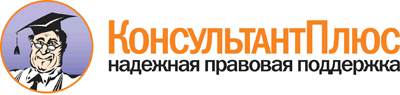  <Письмо> Минобрнауки России от 21.06.2017 N ВК-1581/09
"О методических рекомендациях"
(вместе с "Методическими рекомендациями по проведению школьных и муниципальных этапов Всероссийских спортивных соревнований (игр) школьников "Президентские состязания" и "Президентские спортивные игры" в течение учебного года", утв. Минобрнауки России, Минспортом России) Документ предоставлен КонсультантПлюс

www.consultant.ru 

Дата сохранения: 02.10.2017 
 МартАпрельМай1234Блок I "Теория"Блок I "Теория"Блок I "Теория"Блок I "Теория"Проводятся мероприятия по олимпийской тематике, истории развития видов спорта в СССР и России, направленные на ознакомление обучающихся с достижениями советских и российских спортсменов и т.п.Викторина "Шаги в спортивную страну" (1 - 4-е классы)XВикторина "Знатоки спорта" (5 - 8-е классы)XКлассные часы "Легендарные спортсмены" (1 - 11-е классы)XБеседы на спортивную тематику:Беседы на спортивную тематику:Беседы на спортивную тематику:Беседы на спортивную тематику:1 - 4-е классыX5 - 8-е классыXРазличные сказочные и мифологические постановки (1 - 4-е классы)XДоклады, выступления на спортивную тематику (5 - 7-е классы)XКонкурсы исследовательских работ обучающихся (8 - 11-е классы)XБрейн-ринг "Спортивная Россия" (9 - 11-е классы)XИнтеллектуальный марафон:Интеллектуальный марафон:Интеллектуальный марафон:Интеллектуальный марафон:6 - 7-е классыX8 - 9-е классыX10 - 11-е классыXБлок II "Творчество"Блок II "Творчество"Блок II "Творчество"Блок II "Творчество"Проводится с целью пропаганды здорового образа жизни, спорта и физической культуры, противодействия применению допинга)Акция "Спорт глазами ребенка" (1 - 8-е классы)XКонкурс рисунков (1 - 4-е классы) "Со спортом дружить - здоровье хранить!"XФотоконкурс "Я вместе со спортом" (5 - 8-е классы)XФотоконкурс "Лучший, здоровый, непобедимый" (9 - 11-е классы)XЛитературный конкурс (1 - 11-е классы)XКонкурс спортивных видеороликов, видеофильмов (8 - 11-е классы)XВыставки творческих работ "Займись спортом. Будь первым"XБлок III "Спортивная деятельность"Блок III "Спортивная деятельность"Блок III "Спортивная деятельность"Блок III "Спортивная деятельность""Веселые старты":"Веселые старты":"Веселые старты":"Веселые старты":1 - 4-е классыX5 - 8-е классыX"Народные игры и забавы" (6 - 8-е классы)XТурниры национальных видов спорта (9 - 11-е классы)X"Интеллект":"Интеллект":"Интеллект":"Интеллект":игра "го" (6 - 9-е классы)Xигра "маджонг" (8 - 11-е классы)Xрэндзю (6 - 11-е классы)XФестиваль тэг-регби "Займись регби":Фестиваль тэг-регби "Займись регби":Фестиваль тэг-регби "Займись регби":Фестиваль тэг-регби "Займись регби":1 - 3-е классыX4 - 6-е классыX7 - 8-е классыXТурнир по Воркауту (англ. Workout):Турнир по Воркауту (англ. Workout):Турнир по Воркауту (англ. Workout):Турнир по Воркауту (англ. Workout):7 - 8-е классыX9 - 11-е классыXДни здоровья и спорта, день прыгуна, день бегуна, день пловца, день олимпийцаXXXБлок IV "Культурно-спортивные и просветительские мероприятия"Блок IV "Культурно-спортивные и просветительские мероприятия"Блок IV "Культурно-спортивные и просветительские мероприятия"Блок IV "Культурно-спортивные и просветительские мероприятия"Встречи с олимпийцами и знаменитыми спортсменамиXXXДни физкультурного самоуправленияXДень открытых дверей "Дружим со спортом всей семьей"XИнтеллектуально-спортивная игра "Защити себя и друга" (на основе самбо)XXСпортивные флеш-мобыXВыставки, организация музея спорта и т.п.Круглый стол "Физкультурная жизнь нашей школы в будущем учебном году" (6 - 11-е классы - физкультурно-спортивный актив школы)XФестиваль, подводящий итоги учебного года и определяющий самый спортивный, дружный и интеллектуальный класс, командуX